Herr LandratBernd Lynacko.V.i.A.Berufsbildende Schulen, Phase 0Hildesheim, 13.03.2023Sehr geehrter Herr Landrat Lynack,die Gruppe SPD – Bündnis90/Die Grünen – DIE LINKE –Die PARTEI –GUT für Sarstedt stellt zum jeweiligen Tagesordnungspunkt des Kreisausschuss am 13.03.2023 und des Kreistages am 16.03.2023 folgenden Antrag.Beschlussvorschlag:Die Verwaltung wird gebeten, unter Berücksichtigung der Ergebnisse der durchgeführten Phase 0 der berufsbildenden Schulen Walter-Gropius-Schule, Herman-Nohl-Schule und Werner-von Siemens-Schule Gespräche mit der Stadt Hildesheim zu führen, um eine Lösung in der Frage der Schulstandorte zu finden.Die Frage der Erweiterung der Flächen spielt hierbei eine zentrale Rolle. Aufgrund der drängenden Sanierungs- und Modernisierungsmaßnahmen erfolgt dies zeitnah und auch in engen konstruktiven Gesprächen mit Vertreter*innen aus den Ortsteilen der Stadt Hildesheim, um damit alle künftig erforderlichen Maßnahmen zu treffen, wie z.B. Durchführung von Informationsveranstaltungen, Erstellung eines Verkehrskonzeptes und Kaufverhandlungen für den Zuerwerb von Flächen.Die Verwaltung wird gebeten, zum Sachstand einen entsprechenden wiederkehrenden Tagesordnungspunkt auf der Tagesordnung des Fachausschusses für Bildung, Kreisentwicklung, Bau und Tiefbau einzurichten, um regelmäßig und umfassend über den Fortschritt und die Herausforderungen zu berichten.Begründung:Die Begründung des Antrages erfolgt im Rahmen der Sitzung.Mit freundlichem GrußWerner Preissner	     Holger Schröter-MallohnFraktionsvorsitzender SPD	Fraktionsvorsitzender 	Bündnis90/Die Grünenf.d.R.	f.d.R. Frank Hasse	Klaus SchäferFraktionsgeschäftsführer 	Fraktionsgeschäftsführer gez. Joachim Sturm	gez. Dirk WarnekeDie Linke	GUT für Sarstedtgez. Hamun HirbodDie Partei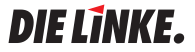        Fraktion im Kreistag  des Landkreises Hildesheim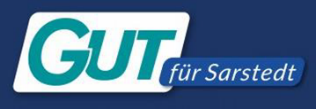 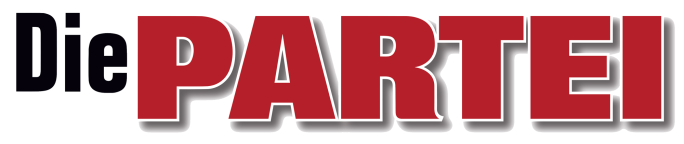 